Supplementary materialRevisiting the implications of positive germline testing results using multi-gene panels in a cohort of individuals with personal and/or family history of Breast cancerGeorgios N. Tsaousis, Eirini Papadopoulou, Konstantinos Agiannitopoulos, Georgia Pepe, Nikolaos Tsoulos, Ioannis Boukovinas, Theofanis Floros, Rodoniki Iosifidou, Ourania Katopodi, Anna Koumarianou, Christos Markopoulos, Konstantinos Papazisis, Vasileios Venizelos, Achilleas Kapsimalis, Grigorios Xepapadakis, Amanda Psyrri, Eugeniu Banu, Dan Tudor Eniu, Alexandru Blidaru, Dana Lucia Stanculeanu, Andrei Ungureanu, Vahit Ozmen, Sualp Tansan, Mehmet Tekinel, Suayib Yalcin and George Nasioulas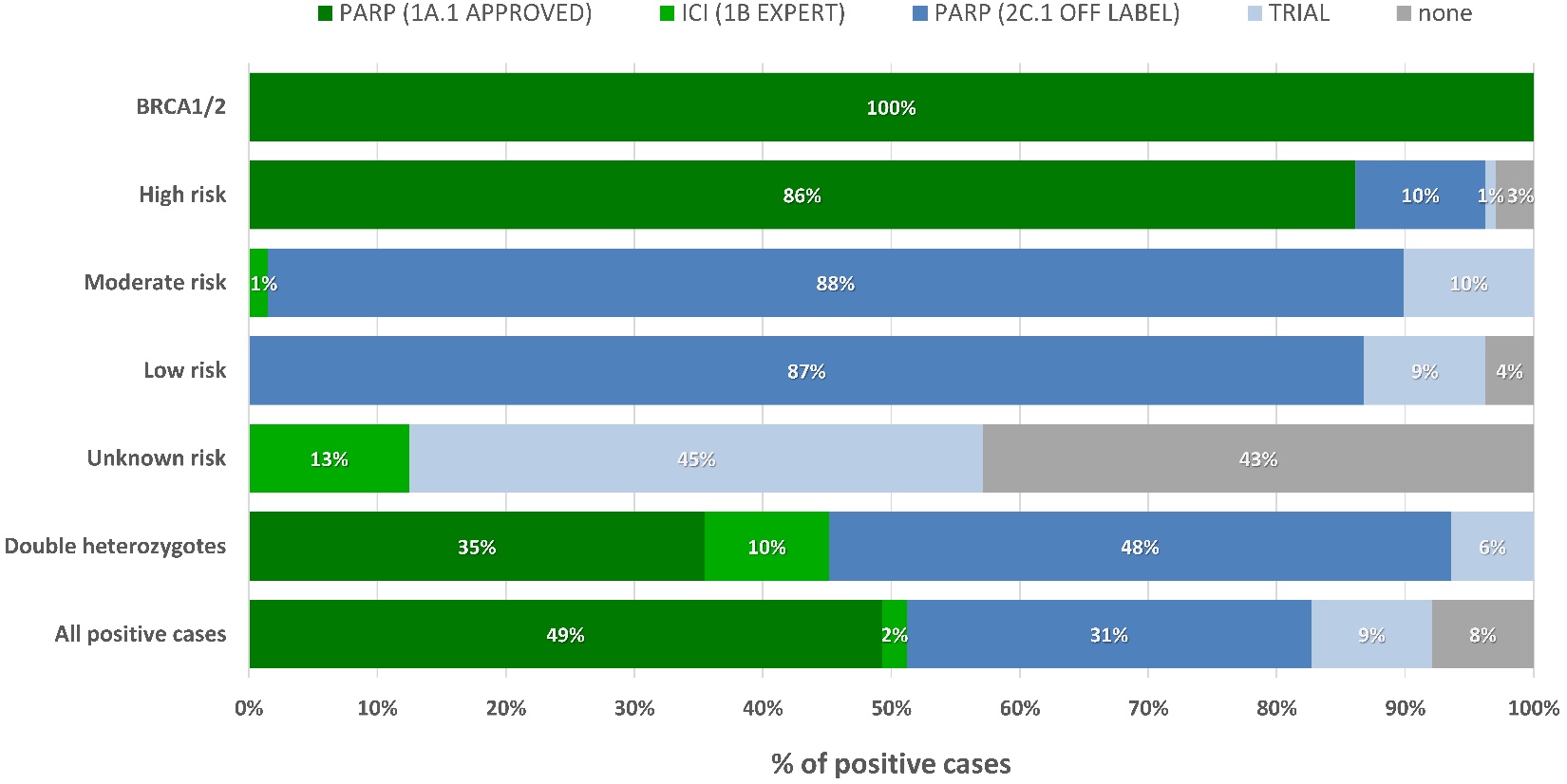 Figure S1. Treatment implications of germline findings in the 415 individuals with P/LP variants grouped by the level of breast cancer risk.RRS: Risk-reducing surgery, FH: Family history, PARPi: poly (ADP-ribose) polymerase inhibitors, ICI: Immune checkpoint inhibitors* Risk estimates are based on only on frameshift pathogenic/likely pathogenic variants. For the c.470T>C(p.Ile157Thr) variant the risk for breast cancer appears to be lower.** Breast cancer risks refer only to the c.657del5 variant.Table S2. Information for the 415 individuals with personal and/or family history of breast cancer (BC) tested positive with a multi-gene panel for pathogenic/likely pathogenic variants. Results for double heterozygotes are indicated with genes and variants separated with a ‘/’.Table S1. Clinical utility and different levels of information associated with pathogenic/likely pahtogenic variants in genes tested positive in our cohort.Table S1. Clinical utility and different levels of information associated with pathogenic/likely pahtogenic variants in genes tested positive in our cohort.Table S1. Clinical utility and different levels of information associated with pathogenic/likely pahtogenic variants in genes tested positive in our cohort.Table S1. Clinical utility and different levels of information associated with pathogenic/likely pahtogenic variants in genes tested positive in our cohort.Table S1. Clinical utility and different levels of information associated with pathogenic/likely pahtogenic variants in genes tested positive in our cohort.Table S1. Clinical utility and different levels of information associated with pathogenic/likely pahtogenic variants in genes tested positive in our cohort.Table S1. Clinical utility and different levels of information associated with pathogenic/likely pahtogenic variants in genes tested positive in our cohort.Table S1. Clinical utility and different levels of information associated with pathogenic/likely pahtogenic variants in genes tested positive in our cohort.Table S1. Clinical utility and different levels of information associated with pathogenic/likely pahtogenic variants in genes tested positive in our cohort.Table S1. Clinical utility and different levels of information associated with pathogenic/likely pahtogenic variants in genes tested positive in our cohort.Table S1. Clinical utility and different levels of information associated with pathogenic/likely pahtogenic variants in genes tested positive in our cohort.Breast cancer riskBreast cancer riskBreast cancer riskOther cancer riskOther cancer riskOther cancer riskOther cancer riskTreatment actionabilityTreatment actionabilityGeneCasesRiskEvidenceManagementTypeRiskEvidenceManagementCategoryEvidenceBRCA1136High (>60%)Very strongRRS, SurveillancePARPiApprovedBRCA1OvarianHigh (>39-58%)Very strongRRS, SurveillancePARPiApprovedBRCA1PancreaticModerate (<5%)StrongSurveillancePARPiApprovedBRCA1ProstateIncreasedLimitedSurveillancePARPiApprovedBRCA269High (>60%)Very strongRRS, SurveillancePARPiApprovedBRCA2OvarianHigh (>39-58%)Very strongRRS, SurveillancePARPiApprovedBRCA2PancreaticModerate (5-10%)StrongSurveillancePARPiApprovedBRCA2ProstateLowStrongSurveillancePARPiApprovedBRCA2MelanomaIncreasedLimitedSurveillancePARPiOff label/Clinical trialsPALB224High (41-60%)StrongRRS, SurveillancePARPiOff label/Clinical trialsPALB2OvarianIncreased (3-5%)StrongRRS, SurveillancePARPiOff label/Clinical trialsPALB2PancreaticModerate (5-10%)LimitedSurveillancePARPiOff label/Clinical trialsPTEN2High (>60%)StrongRRS, Surveillance−−PTENColorectalIncreasedStrongSurveillance−−PTENEndometrialHigh (19-28%)StrongRRS, Surveillance−−PTENMelanomaIncreasedLimitedSurveillance−−PTENRenal cellIncreasedLimitedSurveillance−−PTENThyroidIncreasedLimitedSurveillance−−TP537High (>60%)StrongRRS, Surveillance−−TP53PancreaticModerate (5-10%)LimitedSurveillance−−TP53ColorectalIncreasedStrongSurveillance−−TP53MelanomaIncreasedLimitedSurveillance−−TP53BrainIncreasedLimitedSurveillance−−TP53MultipleIncreasedLimitedSurveillance−−ATM27Moderate (15-40%)StrongSurveillancePARPiOff label/Clinical trialsATMOvarianLow (<3%)StrongSurveillancePARPiOff label/Clinical trialsATMPancreaticModerate (5-10%)StrongSurveillancePARPiOff label/Clinical trialsATMProstateUnknownInsufficient−PARPiApprovedATMColorectalUnknownLimited−PARPiOff label/Clinical trialsCHEK2 *39Moderate (15-40%)StrongSurveillancePARPiOff label/Clinical trialsCHEK2 *ColorectalIncreasedLimitedSurveillancePARPiOff label/Clinical trialsCHEK2 *OvarianUnknownInsufficient−PARPiOff label/Clinical trialsCHEK2 *ProstateIncreasedLimited−PARPiApprovedNBN **7ModerateLimitedbased on FHPARPiClinical trialsNBN **OvarianUnknownInsufficient−PARPiClinical trialsNBN **ProstateIncreasedLimited−PARPiOff label/Clinical trialsBARD17LowLimitedSurveillancePARPiOff label/Clinical trialsBARD1OvarianPotentially IncreasedLimited−PARPiOff label/Clinical trialsBRIP17LowLimitedbased on FHPARPiOff label/Clinical trialsBRIP1OvarianHigh (>10%)StrongRRS, SurveillancePARPiOff label/Clinical trialsBRIP1ProstatePotentially IncreasedLimited−PARPiApprovedTable S1. Clinical utility and different levels of information associated with pathogenic /likely pahtogenic variants in genes tested positive in our cohort (continued).Table S1. Clinical utility and different levels of information associated with pathogenic /likely pahtogenic variants in genes tested positive in our cohort (continued).Table S1. Clinical utility and different levels of information associated with pathogenic /likely pahtogenic variants in genes tested positive in our cohort (continued).Table S1. Clinical utility and different levels of information associated with pathogenic /likely pahtogenic variants in genes tested positive in our cohort (continued).Table S1. Clinical utility and different levels of information associated with pathogenic /likely pahtogenic variants in genes tested positive in our cohort (continued).Table S1. Clinical utility and different levels of information associated with pathogenic /likely pahtogenic variants in genes tested positive in our cohort (continued).Table S1. Clinical utility and different levels of information associated with pathogenic /likely pahtogenic variants in genes tested positive in our cohort (continued).Table S1. Clinical utility and different levels of information associated with pathogenic /likely pahtogenic variants in genes tested positive in our cohort (continued).Table S1. Clinical utility and different levels of information associated with pathogenic /likely pahtogenic variants in genes tested positive in our cohort (continued).Table S1. Clinical utility and different levels of information associated with pathogenic /likely pahtogenic variants in genes tested positive in our cohort (continued).Table S1. Clinical utility and different levels of information associated with pathogenic /likely pahtogenic variants in genes tested positive in our cohort (continued).Breast cancer riskBreast cancer riskBreast cancer riskOther cancer riskOther cancer riskOther cancer riskOther cancer riskTreatment actionabilityTreatment actionabilityGeneCasesRiskEvidenceManagementTypeRiskEvidenceManagementCategoryEvidenceMLH11Low (<15%)Limitedbased on FHICIWell-powered studiesMLH1OvarianHigh (4-20%)StrongRRS, SurveillanceICIWell-powered studies MLH1ColorectalHigh (46-61%)StrongSurveillanceICIWell-powered studies MLH1EndometrialHigh (34-54%)StrongRRS, SurveillanceICIWell-powered studies MLH1GastricHigh (5-7%)StrongSurveillanceICIWell-powered studies MLH1PancreaticLow (5%)LimitedSurveillanceICIWell-powered studies MLH1ProstateLow (4-12%)Limited−ICIWell-powered studies MSH21Low (<15%)Limitedbased on FHICIWell-powered studiesMSH2OvarianHigh (>10%)StrongRRS, SurveillanceICIWell-powered studiesMSH2ColorectalHigh (33-52%)StrongSurveillanceICIWell-powered studiesMSH2EndometrialHigh (21-57%)StrongRRS, SurveillanceICIWell-powered studiesMSH2GastricHigh (<9%%)StrongSurveillanceICIWell-powered studiesMSH2PancreaticLow (1-2%)LimitedSurveillanceICIWell-powered studiesMSH2ProstateLow (4-16%)Limited−ICIWell-powered studiesMSH63Low (<15%)Limitedbased on FHICIWell-powered studiesMSH6OvarianHigh (>10%)StrongRRS, SurveillanceICIWell-powered studiesMSH6ColorectalHigh (10-44%)StrongSurveillanceICIWell-powered studiesMSH6EndometrialHigh (16-49%)StrongRRS, SurveillanceICIWell-powered studiesMSH6GastricHigh (1-8%)StrongSurveillanceICIWell-powered studiesMSH6PancreaticLow (1-2%)LimitedSurveillanceICIWell-powered studiesMSH6ProstateLow (3-12%)Limited−ICIWell-powered studiesNF12Low (15-40%)StrongSurveillance−−NF1Brain, MPNSTHigh (14-22%)LimitedSurveillance−−RAD51C3Low (15-40%)Limitedbased on FHPARPiOff label/Clinical trialsRAD51COvarianHigh (>10%)StrongRRS, SurveillancePARPiOff label/Clinical trialsBLM2UnknownInsufficient−PARPiClinical trialsBLMColorectalUnknownLimited−PARPiClinical trialsABRAXAS1 (FAM175A)1UnknownInsufficient−−−FANCA4UnknownInsufficient−PARPiOff label/Clinical trialsFANCAOvarianUnknownInsufficient−PARPiClinical trialsFANCAProstateUnknownInsufficient−PARPiOff label/Clinical trialsFANCM4UnknownInsufficient−PARPiOff label/Clinical trialsFANCMOvarianUnknownInsufficient−PARPiClinical trialsFANCMProstateUnknownInsufficient−PARPiOff label/Clinical trialsMRE111UnknownInsufficientbased on FHPARPiClinical trialsMRE11ProstateUnknownInsufficient−PARPiOff label/Clinical trialsMUTYH monoallelic30UnknownInsufficientbased on FH−−MUTYH monoallelicColorectalIncreasedLimitedSurveillance−−MUTYH monoallelicEndometrialPotentially IncreasedLimited−−−MUTYH monoallelicGastricIncreasedLimited−−−Table S1. Clinical utility and different levels of information associated with pathogenic /likely pahtogenic variants in genes tested positive in our cohort (continued).Table S1. Clinical utility and different levels of information associated with pathogenic /likely pahtogenic variants in genes tested positive in our cohort (continued).Table S1. Clinical utility and different levels of information associated with pathogenic /likely pahtogenic variants in genes tested positive in our cohort (continued).Table S1. Clinical utility and different levels of information associated with pathogenic /likely pahtogenic variants in genes tested positive in our cohort (continued).Table S1. Clinical utility and different levels of information associated with pathogenic /likely pahtogenic variants in genes tested positive in our cohort (continued).Table S1. Clinical utility and different levels of information associated with pathogenic /likely pahtogenic variants in genes tested positive in our cohort (continued).Table S1. Clinical utility and different levels of information associated with pathogenic /likely pahtogenic variants in genes tested positive in our cohort (continued).Table S1. Clinical utility and different levels of information associated with pathogenic /likely pahtogenic variants in genes tested positive in our cohort (continued).Table S1. Clinical utility and different levels of information associated with pathogenic /likely pahtogenic variants in genes tested positive in our cohort (continued).Table S1. Clinical utility and different levels of information associated with pathogenic /likely pahtogenic variants in genes tested positive in our cohort (continued).Table S1. Clinical utility and different levels of information associated with pathogenic /likely pahtogenic variants in genes tested positive in our cohort (continued).Breast cancer riskBreast cancer riskBreast cancer riskOther cancer riskOther cancer riskOther cancer riskOther cancer riskTreatment actionabilityTreatment actionabilityGeneCasesRiskEvidenceManagementTypeRiskEvidenceManagementCategoryEvidencePMS29Unknown/Low(<12%)Insufficientbased on FHICI1BPMS2OvarianLow (1-2%)LimitedRRS, SurveillanceICI1BPMS2ColorectalHigh (9-20%)StrongSurveillanceICI1BPMS2EndometrialHigh (13-26%)StrongRRS, SurveillanceICI1BPMS2GastricUnknownInsufficient−ICI1BPMS2PancreaticUnknownInsufficient−ICI1BPMS2ProstateUnknownInsufficient−ICI1BRAD5018UnknownInsufficientbased on FHPARPClinical trialsRAD51B1UnknownInsufficient−−−XRCC21UnknownInsufficient−−−Patient IDGeneVariantSexPatient diagnosisBC riskMeeting NCCN Selection criteriaTreatment implicationsGTBC386ATMc.(-30+1_-29-1)_(331+1_332-1)delFbreast cancer, thyroid cancermoderateYESPARPi (Off-Label)GTBC116ATMc.1564_1565delGA p.Glu522Ilefs*43Fbreast cancermoderateYESPARPi (Off-Label)GTBC320ATMc.2125-1G>TFbreast cancermoderateYESPARPi (Off-Label)GTBC072ATMc.2250G>A p.=Fbreast cancermoderateYESPARPi (Off-Label)GTBC183ATMc.2250G>A p.=Fbreast cancermoderateYESPARPi (Off-Label)GTBC285ATMc.3327dupA (p.Ala1110Serfs*12)Fbreast cancermoderateYESPARPi (Off-Label)GTBC223ATMc.3576G>A (p.=)Fbreast cancermoderateYESPARPi (Off-Label)GTBC247ATMc.3576G>A (p.=)Fbreast cancermoderateYESPARPi (Off-Label)GTBC016ATMc.3577-1G>C Fbreast cancermoderateYESPARPi (Off-Label)GTBC209ATMc.5932G>T, p.(Glu1978*)Fbreast cancermoderateYESPARPi (Off-Label)GTBC140ATMc.5979_5983delTAAAG p.Ser1993Argfs*23Fbreast cancermoderateYESPARPi (Off-Label)GTBC293ATMc.6628delC (p.Gln2210Serfs*25)Fbreast cancermoderateYESPARPi (Off-Label)GTBC311ATMc.6679C>T (p.Arg2227Cys)Fbreast cancermoderateYESPARPi (Off-Label)GTBC173ATMc.6679C>T p.Arg2227CysFbreast cancermoderateNOPARPi (Off-Label)GTBC069ATMc.7630-2A>CFbreast cancermoderateYESPARPi (Off-Label)GTBC305ATMc.8122G>A (p.Asp2708Asn)Fbreast cancermoderateYESPARPi (Off-Label)GTBC278ATMc.8147T>C (p.Val2716Ala)Fbreast cancermoderateYESPARPi (Off-Label)GTBC382ATMc.8585-2A>CFbreast cancermoderateYESPARPi (Off-Label)GTBC316ATMc.8766dupT (p.Val2923Cysfs*2)Fbreast cancermoderateYESPARPi (Off-Label)GTBC161ATMc.8988-1G>CFbreast cancermoderateNOPARPi (Off-Label)GTBC336ATM/CHEK2c.4002_4004delinsTTGCAGATTG (p.Leu1335Cysfs*6) / c.1100delC (p.Thr367Metfs*15)Fbreast cancermoderate+moderateYESPARPi (Off-Label)GTBC379ATM/CHEK2c.5932G>T (p.Glu1978Ter) / c.1100delC (p.Thr367Metfs*15)Fbreast cancermoderate+moderateNOPARPi (Off-Label)GTBC252ATM/CHEK2c.9007_9034del (p.Asn3003Aspfs*6) / c.(792+1_793-1)_(846+1_847-1)Fbilateral breast cancermoderate+moderateYESPARPi (Off-Label)GTBC358ATM/FANCAc.5980A>T (p.Lys1994Ter) / c.1A>G (p.Ser2_Met116del)Fbreast cancermoderate+unknownNOPARPi (Off-Label)GTBC373ATM/FANCAc.6095G>A (p.Arg2032Lys) / c.(893+1_894-1)_(1359+1_1360-1)delFbreast cancermoderate+unknownNOPARPi (Off-Label)GTBC219ATM/MUTYHc.5318delA (p.Lys1773Serfs*3) / c.721C>T (p.Arg241Trp)Fbreast cancermoderate+unknownYESPARPi (Off-Label)GTBC310ATM/RAD51Cc.7542T>A (p.Tyr2514Ter) / c.181_182delCT (p.Leu61Alafs*11)Fbreast cancermoderate+lowYESPARPi (Off-Label)GTBC284BARD1c.1690C>T (p.Gln564Ter)Fbreast cancerlowYESPARPi (Off-Label)GTBC044BARD1c.1690C>T p.Gln564*Fbreast cancerlowYESPARPi (Off-Label)GTBC172BARD1c.1690C>T p.Gln564*Fbreast cancerlowYESPARPi (Off-Label)GTBC193BARD1c.1690C>T p.Gln564*/Fbreast cancerlowYESPARPi (Off-Label)GTBC206BARD1c.1690C>T, p.(Gln564*)FunaffectedlowYESPARPi (Off-Label)GTBC288BARD1c.632T>A (p.Leu211Ter)Futerus cancer, breast cancerlowNOPARPi (Off-Label)GTBC043BARD1c.632T>A p.Leu211TerFunaffectedlowYESPARPi (Off-Label)GTBC055BLM/BRCA1c.1642C>T p.Gln548*/c.3700_3704delGTAAA p.Val1234_Asn1235?fsFbreast cancerhigh+unknownYESPARPi (Approved)GTBC048BLM/CHEK2c.1642C>T p.Gln548*/c.1283C>T p.Ser428PheFbreast cancermoderate+unknownYESPARPi (Off-Label)GTBC130BRCA1c.(?_-19)_(80+1_81-1)del Fbilateral breast cancerhighYESPARPi (Approved)GTBC154BRCA1c.(?_-19)_(80+1_81-1)del Fbreast cancerhighYESPARPi (Approved)GTBC210BRCA1c.(212+1_213-1)_(670+1_671-1)Fbreast cancer, ovarian cancerhighYESPARPi (Approved)GTBC070BRCA1c.(441+1_442-1)_(547+1_548-1)del Fbreast cancerhighYESPARPi (Approved)GTBC037BRCA1c.(5075-?_5193+?)delFbreast cancerhighYESPARPi (Approved)GTBC274BRCA1c.(5193+1_5194-1)-(5277+1_5278-1)delFbreast cancerhighYESPARPi (Approved)GTBC235BRCA1c.(5406+1_5407-1)_(*1_?)delFunaffectedhighYESPARPi (Approved)GTBC324BRCA1c.(5406+1_5407-1)_(*1_?)delFbreast cancerhighYESPARPi (Approved)GTBC370BRCA1c.(5406+1_5407-1)_(*1_?)delFbreast cancerhighYESPARPi (Approved)GTBC390BRCA1c.(5406+1_5407-1)_(*1_?)delFbreast cancerhighYESPARPi (Approved)GTBC395BRCA1c.(5406+1_5407-1)_(*1_?)delFbreast cancerhighYESPARPi (Approved)GTBC074BRCA1c.(5467+1_5468-1)-(*1_?)delFbreast cancerhighYESPARPi (Approved)GTBC255BRCA1c.(5467+1_5468-1)-(*1_?)delFbreast cancerhighYESPARPi (Approved)GTBC299BRCA1c.(5467+1_5468-1)-(*1_?)delFbreast cancerhighYESPARPi (Approved)GTBC368BRCA1c.(5467+1_5468-1)-(*1_?)delFbreast cancerhighYESPARPi (Approved)GTBC139BRCA1c.(80+1_81-1)_(134+1_135-1)del Fbilateral breast cancerhighYESPARPi (Approved)GTBC269BRCA1c.(80+1_81-1)_(441+1_442-1)delFbreast cancerhighYESPARPi (Approved)GTBC071BRCA1c.1504_1508delTTAAA p.Leu502Alafs*2Fbreast cancerhighYESPARPi (Approved)GTBC360BRCA1c.1612C>T (p.Gln538Ter)Fbreast cancerhighYESPARPi (Approved)GTBC077BRCA1c.1714G>T p.Glu572TerFbreast cancerhighYESPARPi (Approved)GTBC053BRCA1c.1789G>T p.Glu597*Fovarian cancer+breast cancerhighYESPARPi (Approved)GTBC218BRCA1c.181T>G (p.Cys61Gly)Fbreast cancer, ovarian cancerhighYESPARPi (Approved)GTBC276BRCA1c.181T>G (p.Cys61Gly)Fbreast cancerhighNOPARPi (Approved)GTBC325BRCA1c.181T>G (p.Cys61Gly)Fbreast cancerhighYESPARPi (Approved)GTBC363BRCA1c.181T>G (p.Cys61Gly)Fbreast cancerhighYESPARPi (Approved)GTBC042BRCA1c.181T>G p.Cys61GlyFbreast cancerhighYESPARPi (Approved)GTBC049BRCA1c.181T>G p.Cys61GlyFbreast cancerhighYESPARPi (Approved)GTBC063BRCA1c.181T>G p.Cys61GlyFbreast cancerhighYESPARPi (Approved)GTBC266BRCA1c.2019del (p.Glu673fs)Fbreast cancerhighYESPARPi (Approved)GTBC066BRCA1c.2241dupC p.Lys748Glnfs*14Fbreast cancerhighYESPARPi (Approved)GTBC137BRCA1c.2504dupA p.His835Glnfs*2FunaffectedhighYESPARPi (Approved)GTBC163BRCA1c.2681_2682delAA p.Lys894Thrfs*8FBreast cancer, Ovarian cancer, Lung cancerhighYESPARPi (Approved)GTBC176BRCA1c.2761C>T p.Gln921*Fbreast cancerhighYESPARPi (Approved)GTBC367BRCA1c.2921+1G>AFbreast cancerhighYESPARPi (Approved)GTBC004BRCA1c.3607C>T (p.Arg1203*)Fbreast cancerhighYESPARPi (Approved)GTBC019BRCA1c.3607C>T (p.Arg1203*)Fbreast cancerhighYESPARPi (Approved)GTBC008BRCA1c.3607C>T (p.Arg1203*) FunaffectedhighYESPARPi (Approved)GTBC340BRCA1c.3607C>T (p.Arg1203Ter)Fbreast cancerhighYESPARPi (Approved)GTBC350BRCA1c.3607C>T (p.Arg1203Ter)Fbreast cancerhighYESPARPi (Approved)GTBC415BRCA1c.3607C>T (p.Arg1203Ter)Fbreast cancerhighYESPARPi (Approved)GTBC047BRCA1c.3607C>T p.Arg1203*Fbreast cancerhighYESPARPi (Approved)GTBC061BRCA1c.3607C>T p.Arg1203*Fbreast cancerhighYESPARPi (Approved)GTBC081BRCA1c.3607C>T p.Arg1203*Fbreast cancerhighYESPARPi (Approved)GTBC099BRCA1c.3700_3704delGTAAA p.Val1234_Asn1235?fsFbreast cancerhighYESPARPi (Approved)GTBC101BRCA1c.3756_3759delGTCT p.Ser1253Argfs*10Fbreast cancerhighYESPARPi (Approved)GTBC244BRCA1c.3770_3771delAG (p.Glu1257Glyfs*9)Fbreast cancerhighYESPARPi (Approved)GTBC040BRCA1c.4035delA p.Glu1346Lysfs*20Fbreast cancerhighNOPARPi (Approved)GTBC088BRCA1c.4035delA p.Glu1346Lysfs*20Fbreast cancerhighYESPARPi (Approved)GTBC083BRCA1c.4096+1G>AFbreast cancerhighYESPARPi (Approved)GTBC134BRCA1c.4096+1G>A Fbreast cancerhighYESPARPi (Approved)GTBC017BRCA1c.4372_4373delCA p.Gln1458Glufs*3Fbreast cancerhighYESPARPi (Approved)GTBC408BRCA1c.4391_4393delinsTT (p.Pro1464Leufs*2)Fbreast cancerhighYESPARPi (Approved)GTBC036BRCA1c.4391_4393delinsTT p.Pro1464Leufs*2Fbreast cancerhighYESPARPi (Approved)GTBC175BRCA1c.4391_4393delinsTT p.Pro1464Leufs*2Fovarian cancer, breast cancerhighNOPARPi (Approved)GTBC052BRCA1c.4484+1G>AFbreast cancerhighYESPARPi (Approved)GTBC062BRCA1c.4487C>A p.Ser1496*Fbreast cancerhighYESPARPi (Approved)GTBC409BRCA1c.4576G>T (p.Glu1526Ter)Fbreast cancerhighYESPARPi (Approved)GTBC337BRCA1c.4689C>G (p.Tyr1563Ter)Fbreast cancerhighYESPARPi (Approved)GTBC120BRCA1c.4818delA p.Val1607Leufs*26Fbreast cancerhighYESPARPi (Approved)GTBC313BRCA1c.493_494delCT (p.Leu165Glufs*16)Fbreast cancerhighYESPARPi (Approved)GTBC132BRCA1c.4986+6T>CFbreast cancerhighYESPARPi (Approved)GTBC289BRCA1c.5030_5033delCTAA (p.Thr1677Ilefs*2)Fbreast cancerhighYESPARPi (Approved)GTBC127BRCA1c.5075-1G>AFbreast cancerhighYESPARPi (Approved)GTBC398BRCA1c.5123C>A (p.Ala1708Glu)Fbreast cancerhighYESPARPi (Approved)GTBC082BRCA1c.5194-10_5236dup, p.(His1746Leufs*37)FunaffectedhighYESPARPi (Approved)GTBC231BRCA1c.5212G>A (p.Gly1738Arg)Fbreast cancerhighYESPARPi (Approved)GTBC307BRCA1c.5212G>A (p.Gly1738Arg)Fbreast cancerhighYESPARPi (Approved)GTBC366BRCA1c.5212G>A (p.Gly1738Arg)Fbreast cancerhighYESPARPi (Approved)GTBC399BRCA1c.5212G>A (p.Gly1738Arg)Fbreast cancerhighYESPARPi (Approved)GTBC107BRCA1c.5212G>A p.Gly1738ArgFendometrial cancer+ breast cancerhighYESPARPi (Approved)GTBC135BRCA1c.5212G>A p.Gly1738ArgFbreast cancerhighYESPARPi (Approved)GTBC136BRCA1c.5212G>A p.Gly1738ArgFbreast cancerhighYESPARPi (Approved)GTBC151BRCA1c.5212G>A p.Gly1738ArgFbilateral breast cancerhighYESPARPi (Approved)GTBC304BRCA1c.5251C>T (p.Arg1751Ter)Fbreast cancerhighYESPARPi (Approved)GTBC345BRCA1c.5251C>T (p.Arg1751Ter)Fbreast cancerhighYESPARPi (Approved)GTBC357BRCA1c.5251C>T (p.Arg1751Ter)Fbreast cancerhighYESPARPi (Approved)GTBC383BRCA1c.5251C>T (p.Arg1751Ter)Fbreast cancerhighYESPARPi (Approved)GTBC384BRCA1c.5251C>T (p.Arg1751Ter)Fbreast cancerhighYESPARPi (Approved)GTBC396BRCA1c.5251C>T (p.Arg1751Ter)Fbreast cancerhighYESPARPi (Approved)GTBC009BRCA1c.5260G>T (p.Glu1754*)Fbreast cancerhighNOPARPi (Approved)GTBC003BRCA1c.5266dupC (p.Gln1756Profs*74)Fbreast cancerhighYESPARPi (Approved)GTBC018BRCA1c.5266dupC (p.Gln1756Profs*74)Fbreast cancerhighYESPARPi (Approved)GTBC045BRCA1c.5266dupC (p.Gln1756Profs*74)Fbreast cancerhighYESPARPi (Approved)GTBC050BRCA1c.5266dupC (p.Gln1756Profs*74)Fovarian cancer+breast cancerhighYESPARPi (Approved)GTBC051BRCA1c.5266dupC (p.Gln1756Profs*74)Fbreast cancerhighYESPARPi (Approved)GTBC064BRCA1c.5266dupC (p.Gln1756Profs*74)Fbreast cancerhighYESPARPi (Approved)GTBC091BRCA1c.5266dupC (p.Gln1756Profs*74)Fbreast cancerhighYESPARPi (Approved)GTBC092BRCA1c.5266dupC (p.Gln1756Profs*74)Fbreast cancerhighYESPARPi (Approved)GTBC093BRCA1c.5266dupC (p.Gln1756Profs*74)Fbreast cancerhighYESPARPi (Approved)GTBC095BRCA1c.5266dupC (p.Gln1756Profs*74)Fbreast cancerhighYESPARPi (Approved)GTBC098BRCA1c.5266dupC (p.Gln1756Profs*74)Fbreast cancerhighYESPARPi (Approved)GTBC103BRCA1c.5266dupC (p.Gln1756Profs*74)Fbreast cancerhighYESPARPi (Approved)GTBC105BRCA1c.5266dupC (p.Gln1756Profs*74)Fbreast cancerhighYESPARPi (Approved)GTBC110BRCA1c.5266dupC (p.Gln1756Profs*74)Fbreast cancerhighYESPARPi (Approved)GTBC128BRCA1c.5266dupC (p.Gln1756Profs*74)Fbreast cancerhighYESPARPi (Approved)GTBC129BRCA1c.5266dupC (p.Gln1756Profs*74)Fbreast cancerhighYESPARPi (Approved)GTBC143BRCA1c.5266dupC (p.Gln1756Profs*74)FunaffectedhighYESPARPi (Approved)GTBC166BRCA1c.5266dupC (p.Gln1756Profs*74)Fbreast cancerhighYESPARPi (Approved)GTBC184BRCA1c.5266dupC (p.Gln1756Profs*74)Fbreast cancerhighYESPARPi (Approved)GTBC190BRCA1c.5266dupC (p.Gln1756Profs*74)Fbreast cancerhighYESPARPi (Approved)GTBC199BRCA1c.5266dupC (p.Gln1756Profs*74)Fbreast cancerhighYESPARPi (Approved)GTBC208BRCA1c.5266dupC (p.Gln1756Profs*74)Fbreast cancerhighYESPARPi (Approved)GTBC212BRCA1c.5266dupC (p.Gln1756Profs*74)Fbreast cancerhighYESPARPi (Approved)GTBC215BRCA1c.5266dupC (p.Gln1756Profs*74)Fbreast cancerhighYESPARPi (Approved)GTBC225BRCA1c.5266dupC (p.Gln1756Profs*74)Fbreast cancerhighYESPARPi (Approved)GTBC257BRCA1c.5266dupC (p.Gln1756Profs*74)Fbreast cancerhighYESPARPi (Approved)GTBC265BRCA1c.5266dupC (p.Gln1756Profs*74)Fbreast cancerhighYESPARPi (Approved)GTBC287BRCA1c.5266dupC (p.Gln1756Profs*74)Fbreast cancer, colon cancerhighYESPARPi (Approved)GTBC290BRCA1c.5266dupC (p.Gln1756Profs*74)Fbreast cancerhighYESPARPi (Approved)GTBC302BRCA1c.5266dupC (p.Gln1756Profs*74)Fbreast cancerhighYESPARPi (Approved)GTBC319BRCA1c.5266dupC (p.Gln1756Profs*74)Fbreast cancerhighYESPARPi (Approved)GTBC326BRCA1c.5266dupC (p.Gln1756Profs*74)Fbreast cancerhighYESPARPi (Approved)GTBC380BRCA1c.5266dupC (p.Gln1756Profs*74)Fbreast cancerhighYESPARPi (Approved)GTBC393BRCA1c.5266dupC (p.Gln1756Profs*74)Fbreast cancerhighYESPARPi (Approved)GTBC410BRCA1c.5266dupC (p.Gln1756Profs*74)Fbreast cancerhighYESPARPi (Approved)GTBC413BRCA1c.5266dupC (p.Gln1756Profs*74)Fbreast cancerhighYESPARPi (Approved)GTBC006BRCA1c.5266dupC (p.Gln1756Profs*74) Fbilateral breast cancerhighYESPARPi (Approved)GTBC201BRCA1c.5266dupC p.(Gln1756Profs*74)Fbreast cancerhighYESPARPi (Approved)GTBC260BRCA1c.5382delG (p.Glu1794Aspfs*40)Fbreast cancerhighYESPARPi (Approved)GTBC054BRCA1c.5468 ?_*?Fbilateral breast cancerhighYESPARPi (Approved)GTBC033BRCA1c.5468 ?_*?delFbreast cancerhighYESPARPi (Approved)GTBC195BRCA1c.68_69delAG (p.Glu23Valfs*17), Exon 2Fbreast cancerhighYESPARPi (Approved)GTBC067BRCA1c.68_69delAG p.Glu23Valfs*17Fbreast cancerhighYESPARPi (Approved)GTBC100BRCA1c.68_69delAG p.Glu23Valfs*17Fbreast cancerhighYESPARPi (Approved)GTBC239BRCA1c.843_846del (p.Ser282fs)Fbreast cancerhighYESPARPi (Approved)GTBC267BRCA1c.843_846delCTCA (p.Ser282Tyrfs*15) Fbreast cancerhighYESPARPi (Approved)GTBC152BRCA1g.(?_43057046)_(43057141_?)delFbreast cancerhighNOPARPi (Approved)GTBC224BRCA1g.(?_43057046)_(43057141_?)delFbreast cancerhighYESPARPi (Approved)GTBC280BRCA1/CHEK2c.5266dupC (p.Gln1756Profs*74) / c.470T>C (p.Ile157Thr) Fbreast cancerhigh+lowYESPARPi (Approved)GTBC150BRCA1/BRIP1c.5212G>A (p.Gly1738Arg) / c.2947delA (p.Ile983Leufs*2)Fbreast cancerhigh+lowYESPARPi (Approved)GTBC010BRCA1/CHEK2c.181T>G (p.Cys61Gly) /c.470T>C (p.Ile157Thr) Fbreast cancerhigh+lowYESPARPi (Approved)GTBC349BRCA1/CHEK2c.181T>G (p.Cys61Gly) /c.470T>C (p.Ile157Thr) Fbreast cancerhigh+lowYESPARPi (Approved)GTBC309BRCA1/CHEK2c.5266dupC (p.Gln1756Profs*74) / c.470T>C (p.Ile157Thr) Fbreast cancerhigh+lowYESPARPi (Approved)GTBC030BRCA1/CHEK2c.737delT p.Leu246*/c.470T>C (p.Ile157Thr) Fbreast cancerhigh+lowYESPARPi (Approved)GTBC102BRCA1/CHEK2c.843_846delCTCA p.Ser282Tyrfs*15 / c.470T>C (p.Ile157Thr) Fbreast cancerhigh+lowYESPARPi (Approved)GTBC115BRCA2c.10G>T p.Gly4*Fbreast cancerhighYESPARPi (Approved)GTBC179BRCA2c.1117C>T p.Gln373*Fbreast cancerhighNOPARPi (Approved)GTBC094BRCA2c.1189C>T p.Gln397*Fbreast cancerhighYESPARPi (Approved)GTBC270BRCA2c.1310_1313delAAGA (p.Lys437Ilefs*22)Fbreast cancerhighYESPARPi (Approved)GTBC065BRCA2c.1389_1390delAG p.Val464Glyfs*3Fbreast cancerhighNOPARPi (Approved)GTBC029BRCA2c.1405_1406delGA p.Asp469*Fbreast cancerhighYESPARPi (Approved)GTBC122BRCA2c.2095_2096delCA p.Gln699Valfs*8Fbreast cancerhighYESPARPi (Approved)GTBC279BRCA2c.2095C>T (p.Gln699Ter)Fbreast cancerhighYESPARPi (Approved)GTBC321BRCA2c.2490_2491insT (p.Val831Cysfs*2)Fbreast cancerhighYESPARPi (Approved)GTBC164BRCA2c.2490_2491insT p.Val831Cysfs*2FunaffectedhighYESPARPi (Approved)GTBC317BRCA2c.2808_2811delACAA (p.Ala938Profs*21)Fbreast cancerhighYESPARPi (Approved)GTBC344BRCA2c.2808_2811delACAA (p.Ala938Profs*21)Fbreast cancerhighYESPARPi (Approved)GTBC352BRCA2c.2808_2811delACAA (p.Ala938Profs*21)Fbreast cancerhighYESPARPi (Approved)GTBC041BRCA2c.3975_3978dupTGCT p.Ala1327Cysfs*4Fbreast cancerhighYESPARPi (Approved)GTBC263BRCA2c.4140delT (p.Glu1382Lysfs*6)Fbreast cancerhighYESPARPi (Approved)GTBC080BRCA2c.4769delA p.Lys1590Serfs*27Fbreast cancerhighYESPARPi (Approved)GTBC339BRCA2c.4889C>G (p.Ser1630Ter)Fbreast cancerhighYESPARPi (Approved)GTBC181BRCA2c.4936_4939delGAAA p.Glu1646Glnfs*23FunaffectedhighYESPARPi (Approved)GTBC236BRCA2c.5213_5216delCTTA (p.Thr1738Ilefs*2)Fbreast cancerhighYESPARPi (Approved)GTBC281BRCA2c.537dupT (p.Ile180Tyrfs*3)Fbreast cancerhighYESPARPi (Approved)GTBC178BRCA2c.537dupT p.Ile180Tyrfs*3FunaffectedhighYESPARPi (Approved)GTBC189BRCA2c.5557dupT p.Cys1853Leufs*5Fbreast cancerhighYESPARPi (Approved)GTBC356BRCA2c.5645C>A (p.Ser1882Ter)Fbreast cancerhighYESPARPi (Approved)GTBC341BRCA2c.5796_5797delTA (p.His1932Glnfs*12)Fbreast cancerhighYESPARPi (Approved)GTBC169BRCA2c.5925delT p.Cys1975Trpfs*29FunaffectedhighYESPARPi (Approved)GTBC377BRCA2c.6267_6269delinsC (p.Glu2089Aspfs*2)Fbreast cancerhighNOPARPi (Approved)GTBC400BRCA2c.6389_6390delTT (p.Phe2130Ter)Fbreast cancerhighYESPARPi (Approved)GTBC402BRCA2c.6466_6469delTCTC (p.Ser2156_Gln2157Asnfs)Fbilateral breast cancerhighYESPARPi (Approved)GTBC242BRCA2c.6490C>T (p.Gln2164Ter)Fbreast cancerhighYESPARPi (Approved)GTBC372BRCA2c.6490delC (p.Gln2164Serfs*4)Fbreast cancerhighYESPARPi (Approved)GTBC203BRCA2c.6771delC, p.Glu2258Lysfs*22Fbreast cancerhighYESPARPi (Approved)GTBC002BRCA2c.6842-?_c.7007+?Fbreast cancerhighYESPARPi (Approved)GTBC282BRCA2c.6941delC (p.Thr2314Lysfs)Fbreast cancerhighYESPARPi (Approved)GTBC200BRCA2c.7007G>C p.Arg2336ProFbreast cancerhighYESPARPi (Approved)GTBC119BRCA2c.7209_7212delinsGG p.Lys2404Glyfs*7Fbreast cancerhighYESPARPi (Approved)GTBC023BRCA2c.7806-2A>TFbreast cancerhighYESPARPi (Approved)GTBC391BRCA2c.7878G>C (p.Trp2626Cys)Fbreast cancerhighYESPARPi (Approved)GTBC097BRCA2c.793+1G>A splicingFbreast cancerhighNOPARPi (Approved)GTBC158BRCA2c.8002A>T p.Arg2668TerFbreast cancerhighYESPARPi (Approved)GTBC194BRCA2c.8023A>G (p.Ile2675Val), Exon 18Fbreast cancerhighYESPARPi (Approved)GTBC141BRCA2c.8087T>A p.Leu2696*Fbreast cancerhighYESPARPi (Approved)GTBC298BRCA2c.8164dupA (p.Thr2722Asnfs*8)Mbreast cancerhighYESPARPi (Approved)GTBC412BRCA2c.8168A>G (p.Asp2723Gly)Fbreast cancerhighYESPARPi (Approved)GTBC407BRCA2c.8331+1G>AFbreast cancerhighYESPARPi (Approved)GTBC148BRCA2c.8548delG p.Glu2850Lysfs*13Mbreast cancerhighYESPARPi (Approved)GTBC291BRCA2c.8655dupA (p.Pro2886Thrfs*21)Fbreast cancerhighYESPARPi (Approved)GTBC111BRCA2c.8655dupA p.Pro2886Thrfs*21Fbreast cancerhighYESPARPi (Approved)GTBC228BRCA2c.8800delC (p.Gln2934Lysfs*3)Fbreast cancerhighYESPARPi (Approved)GTBC273BRCA2c.8800delC (p.Gln2934Lysfs*3)Fbreast cancerhighYESPARPi (Approved)GTBC197BRCA2c.9097dupA (p.Thr3033Asnfs*11)Fbreast cancerhighYESPARPi (Approved)GTBC312BRCA2c.9097dupA (p.Thr3033Asnfs*11)Fbreast cancerhighYESPARPi (Approved)GTBC394BRCA2c.9117G>A (p.Pro3039=)Fbreast cancerhighYESPARPi (Approved)GTBC160BRCA2c.9154C>T p.Arg3052TrpFbreast cancerhighYESPARPi (Approved)GTBC214BRCA2c.9253delA (p.Thr3085Glnfs*19)Fbreast cancerhighYESPARPi (Approved)GTBC059BRCA2c.9317G>A p.Trp3106*Fbreast cancerhighYESPARPi (Approved)GTBC211BRCA2c.9371A>T (p.Asn3124Ile)Fbreast cancerhighYESPARPi (Approved)GTBC227BRCA2c.9371A>T (p.Asn3124Ile)FunaffectedhighYESPARPi (Approved)GTBC334BRCA2c.9371A>T (p.Asn3124Ile)Fbreast cancerhighYESPARPi (Approved)GTBC348BRCA2c.9371A>T (p.Asn3124Ile)Fbreast cancerhighYESPARPi (Approved)GTBC031BRCA2c.9371A>T p.Asn3124IleFbreast cancerhighYESPARPi (Approved)GTBC108BRCA2c.9371A>T p.Asn3124IleFbreast cancerhighYESPARPi (Approved)GTBC146BRCA2c.9371A>T p.Asn3124IleFbreast cancerhighYESPARPi (Approved)GTBC180BRCA2c.9371A>T p.Asn3124IleFbreast cancerhighYESPARPi (Approved)GTBC221BRCA2c.9376C>T (p.Gln3126Ter)FunaffectedhighYESPARPi (Approved)GTBC277BRCA2c.966_970delAGTAA (p.Val323Asnfs*2)Fbreast cancerhighYESPARPi (Approved)GTBC114BRCA2c.9682delA p.Ser3228Valfs*21FunaffectedhighYESPARPi (Approved)GTBC331BRCA2/CHEK2c.5946delT (p.Ser1982Argfs*22) / c.(908+1_909-1)_(1095+1_1096-1)delFbreast cancerhigh+moderateYESPARPi (Approved)GTBC159BRCA2/CHEK2c.9371A>T p.Asn3124Ile / c.902delT p.Leu301Trpfs*3Fbreast cancerhigh+moderateYESPARPi (Approved)GTBC073BRCA2/MUTYHc.9154C>T p.Arg3052Trp / c.1187G>A p.Gly396AspFbreast cancerhigh+unknownYESPARPi (Approved)GTBC365BRIP1c.2392C>T (p.Arg798Ter)Fbreast cancerlowYESPARPi (Off-Label)GTBC106BRIP1c.2392C>T p.Arg798*Fbreast cancerlowYESPARPi (Off-Label)GTBC104BRIP1c.298delA p.Met100*FunaffectedlowYESPARPi (Off-Label)GTBC165BRIP1c.747delG p.Thr250Hisfs*24Fbilateral breast cancerlowYESPARPi (Off-Label)GTBC359BRIP1c.761_764delAGCA (p.Lys254Argfs*19)Fbreast cancerlowYESPARPi (Off-Label)GTBC338BRIP1/ MUTYHc.751C>T (p.Arg251Cys) / c.536A>G (p.Tyr179Cys)Fbreast cancerlow+unknownYESPARPi (Off-Label)GTBC205CHEK2c.(908+1_909-1)_(1095+1_1096-1)delFbreast cancermoderateYESPARPi (Off-Label)GTBC246CHEK2c.1100delC (p.Thr367Metfs*15)Fbreast cancermoderateYESPARPi (Off-Label)GTBC262CHEK2c.1100delC (p.Thr367Metfs*15)FunaffectedmoderateYESPARPi (Off-Label)GTBC375CHEK2c.1100delC (p.Thr367Metfs*15)Fbreast cancermoderateYESPARPi (Off-Label)GTBC038CHEK2c.1100delC p.Thr367Metfs*15Fbreast cancermoderateYESPARPi (Off-Label)GTBC087CHEK2c.1164delC p.Thr389Profs*25Fbreast cancermoderateYESPARPi (Off-Label)GTBC406CHEK2c.1188delT (p.Val397Phefs*17)Fbreast cancermoderateYESPARPi (Off-Label)GTBC232CHEK2c.1232G>A (p.Trp411Ter)MunaffectedmoderateYESPARPi (Off-Label)GTBC261CHEK2c.1232G>A (p.Trp411Ter)Fbreast cancermoderateYESPARPi (Off-Label)GTBC058CHEK2c.1232G>A p.Trp411*Fbilateral breast cancermoderateYESPARPi (Off-Label)GTBC157CHEK2c.1232G>A p.Trp411*Fbreast cancermoderateYESPARPi (Off-Label)GTBC123CHEK2c.1427C>T p.Thr476MetFbreast cancermoderateYESPARPi (Off-Label)GTBC124CHEK2c.1427C>T p.Thr476MetFbreast cancermoderateYESPARPi (Off-Label)GTBC177CHEK2c.1427C>T p.Thr476MetFbreast cancermoderateYESPARPi (Off-Label)GTBC057CHEK2c.1461+2T>CFbreast cancermoderateYESPARPi (Off-Label)GTBC078CHEK2c.444+1G>AFbreast cancermoderateYESPARPi (Off-Label)GTBC414CHEK2c.444+1G>AFbreast cancermoderateYESPARPi (Off-Label)GTBC021CHEK2c.470T>C (p.Ile157Thr)Fbreast cancerlowYESPARPi (Off-Label)GTBC024CHEK2c.470T>C (p.Ile157Thr)Fbreast cancerlowNOPARPi (Off-Label)GTBC034CHEK2c.470T>C (p.Ile157Thr)Fbreast cancerlowYESPARPi (Off-Label)GTBC090CHEK2c.470T>C (p.Ile157Thr)FunaffectedlowYESPARPi (Off-Label)GTBC162CHEK2c.470T>C (p.Ile157Thr)Fbreast cancerlowYESPARPi (Off-Label)GTBC167CHEK2c.470T>C (p.Ile157Thr)Fbreast cancerlowYESPARPi (Off-Label)GTBC185CHEK2c.470T>C (p.Ile157Thr)Fbreast cancerlowNOPARPi (Off-Label)GTBC186CHEK2c.470T>C (p.Ile157Thr)Fbilateral breast cancerlowYESPARPi (Off-Label)GTBC192CHEK2c.470T>C (p.Ile157Thr)Fbreast cancerlowYESPARPi (Off-Label)GTBC213CHEK2c.470T>C (p.Ile157Thr)Fbreast cancerlowYESPARPi (Off-Label)GTBC238CHEK2c.470T>C (p.Ile157Thr)Fbreast cancerlowYESPARPi (Off-Label)GTBC241CHEK2c.470T>C (p.Ile157Thr)Fbreast cancerlowYESPARPi (Off-Label)GTBC243CHEK2c.470T>C (p.Ile157Thr)Fbreast cancerlowNOPARPi (Off-Label)GTBC254CHEK2c.470T>C (p.Ile157Thr)Fbreast cancerlowYESPARPi (Off-Label)GTBC264CHEK2c.470T>C (p.Ile157Thr)Fbreast cancerlowYESPARPi (Off-Label)GTBC271CHEK2c.470T>C (p.Ile157Thr)Fbreast cancerlowYESPARPi (Off-Label)GTBC275CHEK2c.470T>C (p.Ile157Thr)Fbreast cancerlowYESPARPi (Off-Label)GTBC196CHEK2c.470T>C (p.Ile157Thr), Exon 4Fbreast cancerlowYESPARPi (Off-Label)GTBC376CHEK2c.470T>C, p.(Ile157Thr) L.P Fbreast cancerlowYESPARPi (Off-Label)GTBC389CHEK2c.499G>A (p.Gly167Arg)Fbreast cancermoderateYESPARPi (Off-Label)GTBC112CHEK2c.499G>A p.Gly167ArgFbreast cancermoderateYESPARPi (Off-Label)GTBC388CHEK2c.507delT (p.Phe169Leufs*2)Fbreast cancermoderateYESPARPi (Off-Label)GTBC237CHEK2c.793-1G>AFunaffectedmoderateYESPARPi (Off-Label)GTBC001CHEK2c.(908+1_909-1)_(1095+1_1096-1)delFbreast cancermoderateYESPARPi (Off-Label)GTBC286CHEK2 c.(792+1_793-1)_(846+1_847-1)Fbreast cancermoderateNOPARPi (Off-Label)GTBC355CHEK2 c.(908+1_909-1)_(1095+1_1096-1)delFbreast cancermoderateYESPARPi (Off-Label)GTBC351CHEK2 c.(908+1_909-1)_(1095+1_1096-1)del Fbreast cancermoderateYESPARPi (Off-Label)GTBC330CHEK2 c.1188delT (p.Val397Phefs*17)Fbreast cancermoderateYESPARPi (Off-Label)GTBC329CHEK2 c.1427C>T (p.Thr476Met)Fbreast cancermoderateNOPARPi (Off-Label)GTBC294CHEK2 c.470T>C (p.Ile157Thr)Fbreast cancerlowYESPARPi (Off-Label)GTBC303CHEK2 c.470T>C (p.Ile157Thr)Fbreast cancerlowYESPARPi (Off-Label)GTBC315CHEK2 c.470T>C (p.Ile157Thr)Fbreast cancerlowYESPARPi (Off-Label)GTBC327CHEK2 c.470T>C (p.Ile157Thr)Fbreast cancerlowNOPARPi (Off-Label)GTBC332CHEK2 c.470T>C (p.Ile157Thr)Fbilateral breast cancerlowYESPARPi (Off-Label)GTBC342CHEK2 c.470T>C (p.Ile157Thr)Fbreast cancerlowYESPARPi (Off-Label)GTBC346CHEK2 c.470T>C (p.Ile157Thr)Fbreast cancerlowYESPARPi (Off-Label)GTBC283CHEK2 c.470T>C (p.Ile157Thr)Fbreast cancerlowYESPARPi (Off-Label)GTBC292CHEK2 c.470T>C (p.Ile157Thr)Fbreast cancerlowNOPARPi (Off-Label)GTBC204CHEK2 c.470T>C (p.Ile157Thr) HomozygousFbreast cancerlow*YESPARPi (Off-Label)GTBC306CHEK2 c.499G>A (p.Gly167Arg)Fbreast cancer, thyroid cancermoderateYESPARPi (Off-Label)GTBC308CHEK2 c.499G>A (p.Gly167Arg)Fbreast cancermoderateYESPARPi (Off-Label)GTBC343CHEK2 c.499G>A (p.Gly167Arg)Fbreast cancermoderateYESPARPi (Off-Label)GTBC118CHEK2/CHEK2c.470T>C p.Ile157Thr / c.499G>A p.Gly167ArgFbreast cancermoderate+lowYESPARPi (Off-Label)GTBC013CHEK2/PMS2c.1232G>A (p.Trp411*) / c.(?_-87)_(*160_?)delFbreast cancermoderate+lowYESPARPi (Off-Label) / ICI (Well-poered studies)GTBC392CHEK2/RAD50c.499G>A (p.Gly167Arg) / c.326_329delCAGA (p.Thr109Asnfs*20)Fbreast cancermoderate+unknownYESPARPi (Off-Label)GTBC075FAM175A/RAD50c.1106dupG p.Ser370Ilefs*2 / c.3779_3791dupGTAACTTCCAGCT p.Leu1265*Fbreast cancerunknown+unknownYESClinical TrialsGTBC364FANCAc.(1626+1_1627-1)_ (2852+1_2853-1)del Fbreast cancer, thyroid cancerunknownNOClinical TrialsGTBC314FANCAc.82G>T (p.Gly28Ter)Fbreast cancerunknownYESClinical TrialsGTBC347FANCMc.4368_4369dupCA (p.Arg1457Thrfs*5)Fbreast cancerunknownYESClinical TrialsGTBC323FANCMc.5791C>T (p.Arg1931Ter)Fbreast cancerunknownYESClinical TrialsGTBC362FANCMc.5791C>T (p.Arg1931Ter)Fbreast cancerunknownYESClinical TrialsGTBC353FANCM/NBNc.5791C>T (p.Arg1931Ter) / c.657_661delACAAA (p.Lys219Asnfs*16)Fbreast cancermoderate+unknownYESClinical TrialsGTBC027MLH1c.199G>A (p.Gly67Arg) Fbreast cancerLOWYESICI (Well-powered studies)GTBC378MRE11c.1714C>T (p.Arg572Ter)Fbreast cancerunknownYESClinical TrialsGTBC248MSH2c.(1076+1_1077-1)_(1386+1_1387-1)delFColon, BreastlowYESICI (Well-powered studies)GTBC216MSH6c.2764C>T (p.Arg922Ter)FunaffectedlowNOICI (Well-powered studies)GTBC171MSH6c.3261dupC p.Phe1088Leufs*5Fbreast cancerlowYESICI (Well-powered studies)GTBC011MSH6/MUTYHc.2136delG (p.Asp713Ilefs*23)/c.1187G>A (p.Gly396Asp)Fbreast cancerlow+unknownYESICI (Well-powered studies)GTBC233MUTYHc.1187G>A (p.Gly396Asp)Fbreast cancerunknownYESNoneGTBC251MUTYHc.1187G>A (p.Gly396Asp)Fbreast cancerunknownYESNoneGTBC256MUTYHc.1187G>A (p.Gly396Asp)Fbreast cancerunknownNONoneGTBC268MUTYHc.1187G>A (p.Gly396Asp)Fbreast cancerunknownNONoneGTBC297MUTYHc.1187G>A (p.Gly396Asp)Fbreast cancerunknownNONoneGTBC322MUTYHc.1187G>A (p.Gly396Asp)Fbreast cancerunknownYESNoneGTBC403MUTYHc.1187G>A (p.Gly396Asp)Fbreast cancerunknownYESNoneGTBC015MUTYHc.1187G>A p.Gly396AspFbreast cancerunknownYESNoneGTBC230MUTYHc.1227_1228dupGG (p.Glu410Glyfs*43)Fbreast cancerunknownNONoneGTBC138MUTYHc.1437_1439delGGAFbreast cancerunknownYESNoneGTBC234MUTYHc.1437_1439delGGA (p.Glu479_Glu480delinsGlu)FBreast, kidneyunknownYESNoneGTBC300MUTYHc.1437_1439delGGA (p.Glu479_Glu480delinsGlu)Fbreast cancerunknownYESNoneGTBC354MUTYHc.1437_1439delGGA (p.Glu479_Glu480delinsGlu)Fbreast cancerunknownYESNoneGTBC220MUTYHc.536A>G (p.Tyr179Cys)Fbreast cancerunknownYESNoneGTBC385MUTYHc.536A>G (p.Tyr179Cys)Fbreast cancerunknownYESNoneGTBC401MUTYHc.536A>G (p.Tyr179Cys)Fbreast cancerunknownNONoneGTBC039MUTYHc.536A>G p.Tyr179CysFbreast cancerunknownYESNoneGTBC089MUTYHc.536A>G p.Tyr179CysFbreast cancerunknownYESNoneGTBC133MUTYHc.536A>G p.Tyr179CysFunaffectedunknownYESNoneGTBC153MUTYHc.536A>G p.Tyr179CysFbreast cancerunknownYESNoneGTBC191MUTYHc.536A>G p.Tyr179CysFbreast cancerunknownNONoneGTBC258MUTYHc.734G>A (p.Arg245His)Fbreast cancerunknownYESNoneGTBC253MUTYHc.884C>T (p.Pro295Leu)Fbreast cancerunknownYESNoneGTBC207MUTYHc.884C>T p.(Pro295Leu) Fbreast cancerunknownYESNoneGTBC126MUTYH/PALB2c.734G>A p.Arg245His / c.2257C>T p.Arg753*Fbreast cancerhigh+unknownYESPARPi (Off-Label)GTBC147MUTYH/RAD51Cc.536A>G p.Tyr179Cys / c.905-2A>GFbreast cancerlow+unknownYESPARPi (Off-Label)GTBC084NBNc.2140C>T p.Arg714*Fbreast cancerunknownYESClinical TrialsGTBC245NBNc.657_661delACAAA (p.Lys219Asnfs*16)Fbreast cancermoderateYESClinical TrialsGTBC113NBNc.657_661delACAAA (p.Lys219Asnfs*16)Fbreast cancermoderateNOClinical TrialsGTBC117NBNc.657_661delACAAA (p.Lys219Asnfs*16)Fbreast cancermoderateYESClinical TrialsGTBC125NBNc.657_661delACAAA (p.Lys219Asnfs*16)Fbreast cancermoderateYESClinical TrialsGTBC374NBNc.657_661delACAAA (p.Lys219Asnfs*16)Fbreast cancermoderateNOClinical TrialsGTBC096NBN/PMS2c.657_661delACAAA (p.Lys219Asnfs*16) / c.1261C>T p.Arg421*Fbreast cancermoderate+unknownYESICI (Well-powered studies)GTBC381NF1c.2033dupC (p.Ile679Aspfs*21)Fbreast cancer, ovarian cancerlowNONoneGTBC170NF1c.2455delC p.His819Metfs*2FBreast cancer, NF1lowYESNoneGTBC226PALB2c.1037_1041delAAGAA (p.Lys346Thrfs*13)Fbreast cancerhighYESPARPi (Off-Label)GTBC397PALB2c.1317dupG (p.Phe440Valfs*2)Fbreast cancerhighYESPARPi (Off-Label)GTBC240PALB2c.172_175delTTGT (p.Gln60Argfs*7)Fbreast cancerhighYESPARPi (Off-Label)GTBC335PALB2c.172_175delTTGT (p.Gln60Argfs*7)Fbreast cancerhighYESPARPi (Off-Label)GTBC387PALB2c.172_175delTTGT (p.Gln60Argfs*7)Fbreast cancerhighYESPARPi (Off-Label)GTBC079PALB2c.172_175delTTGT p.Gln60Argfs*7Fbreast cancerhighYESPARPi (Off-Label)GTBC121PALB2c.2257C>T (p.Arg753Ter)Fbilateral breast cancerhighYESPARPi (Off-Label)GTBC145PALB2c.2257C>T (p.Arg753Ter)Fbreast cancerhighYESPARPi (Off-Label)GTBC301PALB2c.2257C>T (p.Arg753Ter)Fbreast cancerhighYESPARPi (Off-Label)GTBC411PALB2c.2257C>T (p.Arg753Ter)Fbreast cancerhighYESPARPi (Off-Label)GTBC022PALB2c.2747_2748+4delAGGTAAFbreast cancerhighYESPARPi (Off-Label)GTBC168PALB2c.3271C>T p.Gln1091*Fbreast cancerhighYESPARPi (Off-Label)GTBC371PALB2c.3340C>T (p.Gln1114Ter)Fbreast cancerhighYESPARPi (Off-Label)GTBC028PALB2c.3549C>G p.Tyr1183*FunaffectedhighYESPARPi (Off-Label)GTBC155PALB2c.49-1G>AFbreast cancerhighYESPARPi (Off-Label)GTBC014PALB2c.509_510delGA p.Arg170Ilefs*14Fbreast cancerhighYESPARPi (Off-Label)GTBC056PALB2c.509_510delGA p.Arg170Ilefs*14Fbreast cancerhighNOPARPi (Off-Label)GTBC026PALB2c.79G>T p.Glu29*Fbreast cancerhighYESPARPi (Off-Label)GTBC202PALB2c.868G>T p.Glu290*Fbreast cancerhighYESPARPi (Off-Label)GTBC369PALB2c.93dupA (p.Leu32Thrfs*11)Fbreast cancer, colon cancerhighNOPARPi (Off-Label)GTBC007PALB2c.93dupA (p.Leu32Thrfs*11) Fbreast cancerhighYESPARPi (Off-Label)GTBC046PALB2c.93dupA p.Leu32Thrfs*11Fbreast cancerhighYESPARPi (Off-Label)GTBC068PALB2c.93dupA p.Leu32Thrfs*11Fbreast cancerhighYESPARPi (Off-Label)GTBC405PMS2c.(705+1_706-1)_(2006+1_2007-1)delFbreast cancerunknownNOICI (Well-powered studies)GTBC328PMS2c.(903+1_904-1)_(988+1_989-1)del Fbreast cancer, colon cancerunknownNOICI (Well-powered studies)GTBC333PMS2c.1239dupA (p.Asp414Argfs*44)Fbreast cancerunknownYESICI (Well-powered studies)GTBC144PMS2c.1239dupA p.Asp414Argfs*44Fbreast cancerunknownYESICI (Well-powered studies)GTBC188PMS2c.1239dupA p.Asp414Argfs*44Fbreast cancerunknownYESICI (Well-powered studies)GTBC005PMS2c.1297A>T (p.Lys433*)Fbreast cancerunknownYESICI (Well-powered studies)GTBC086PMS2c.1414A>T p.Lys472*Fbreast cancerunknownYESICI (Well-powered studies)GTBC249PTENc.1117G>T (p.Glu373Ter)Fbilateral breast cancerhighYESClinical TrialsGTBC109PTENc.389G>T p.Arg130LeuFbreast cancerhighYESClinical TrialsGTBC187RAD50c.1245+1G>AFbreast cancerunknownYESClinical TrialsGTBC361RAD50c.1636-2A>GFbreast cancerunknownNOClinical TrialsGTBC182RAD50c.1875C>G p.Tyr625*Fbreast cancerunknownYESClinical TrialsGTBC012RAD50c.2260_2266del (p.Leu754Metfs*9)Fbreast cancerunknownNOClinical TrialsGTBC174RAD50c.3103G>T p.Glu1035*FunaffectedunknownYESClinical TrialsGTBC198RAD50c.326_329delCAGA (p.Thr109Asnfs*20)Fbreast cancerunknownYESClinical TrialsGTBC222RAD50c.326_329delCAGA (p.Thr109Asnfs*20)Fbreast cancerunknownNOClinical TrialsGTBC250RAD50c.326_329delCAGA (p.Thr109Asnfs*20)FunaffectedunknownYESClinical TrialsGTBC272RAD50c.326_329delCAGA (p.Thr109Asnfs*20)Fbreast cancerunknownYESClinical TrialsGTBC296RAD50c.326_329delCAGA (p.Thr109Asnfs*20)Fbreast cancerunknownYESClinical TrialsGTBC318RAD50c.326_329delCAGA (p.Thr109Asnfs*20)Fbreast cancerunknownYESClinical TrialsGTBC035RAD50c.326_329delCAGA p.Thr109Asnfs*20Fbreast cancerunknownYESClinical TrialsGTBC060RAD50c.326_329delCAGA p.Thr109Asnfs*20Fbreast cancerunknownYESClinical TrialsGTBC404RAD50c.3553C>T (p.Arg1185Ter)Fbreast cancerunknownYESClinical TrialsGTBC131RAD50c.8756G>A p.Gly2919Asp/c.326_329delCAGA p.Thr109Asnfs*20Fbreast cancerunknownYESClinical TrialsGTBC295RAD50/CHEK2 c.470T>C (p.Ile157Thr) / c.326_329delCAGA (p.Thr109Asnfs*20)Fbreast cancerlow+unknownYESPARPi (Off-Label)GTBC156RAD51Bc.84G>A p.=Fbreast cancer+Kidney cancer+Thyroid cancerunknownYESClinical TrialsGTBC229RAD51Cc.706-2A>GFbreast cancer, ovarian cancerlowYESPARPi (Off-Label)GTBC142RAD51Cc.904+5G>TFbreast cancerlowYESPARPi (Off-Label)GTBC032TP53c.1025G>C p.Arg342ProFbreast cancerhighYESNoneGTBC025TP53c.469G>T p.Val157PheFbreast cancerhighYESNoneGTBC259TP53c.586C>T (p.Arg196Ter)Fbreast cancerhighYESNoneGTBC149TP53c.673-1G>AFbreast cancerhighYESNoneGTBC217TP53c.736A>G (p.Met246Val)Fbreast cancerhighYESNoneGTBC076TP53c.743G>A p.Arg248GlnFbreast cancerhighYESNoneGTBC020TP53c.818G>A p.Arg273HisFbreast cancerhighYESNoneGTBC085XRCC2c.190C>T p.Arg64*Fbreast cancerunknownNOClinical Trials